РОССИЙСКАЯ ФЕДЕРАЦИЯАКЦИОНЕРНОЕ   ОБЩЕСТВО «ТАКСОМОТОРНЫЙ ПАРК»625026, Российская Федерация, г.Тюмень, ул.Республики,  д.143, кор.3 Телефоны:   (3452)  20-40-83,   20-41-79 Факс  (3452)  20-40-83;  20-41-79tumtaxopark@mail.ru    www.taxopark72.ruКод по ОКПО 03097371, 
Код по ОКОНХ 51121, 14933, 51600, 72200Расчетный счет  40702810006280001887 Филиал «Центральный» Банка ВТБ (ПАО) г. МоскваКор. счет 30101810145250000411 
БИК 044525411   ИНН 7203046691ОГРН 1027200824970  КПП 720301001ОКАТО 71401368000-----------------------------------------------------------------------------------------------------------------------------------------------------------------------------------------------------------------------------------------------------------------------------------------------------------------№____                                                                                         «_31_»__марта_2021 г.
КАРТОЧКА  ПРЕДПРИЯТИЯ        
                    Генеральный директор                                             В.А. ЕвпакНаименование Акционерное общество «Таксомоторный парк»Юридический  адрес625026, Российская Федерация,г. Тюмень, ул. Республики, д.143, кор. 3Почтовый адрес625026, г. Тюмень, ул. Республики, д.143, корп. 3Генеральный директор, действующий на основании УставаЕвпак Вадим АлександровичГлавный  бухгалтерБукина Людмила ВикторовнаИНН7203046691КПП720301001Расчетный  счет 40702810006280001887Наименование банкаФилиал «Центральный» Банка ВТБ (ПАО)  г. МоскваБИК044525411Корреспондентский счет  30101810145250000411ОГРН1027200824970ОКПО03097371ОКОГУ4210008ОКАТО71401368000ОКВЭД52.21.24,    45.20.1,     68.20.2ОКФС16ОКОПФ12267ОКТМО71701000001Номер телефонов(3452)  20-41-79,   20-40-83Электронная почтаtumtaxopark@mail.ru, www.taxopark72.ru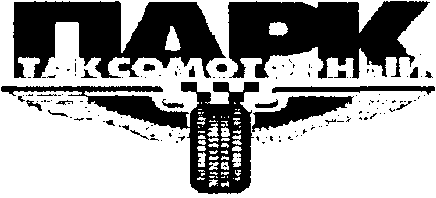 